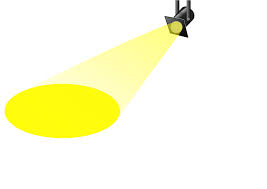 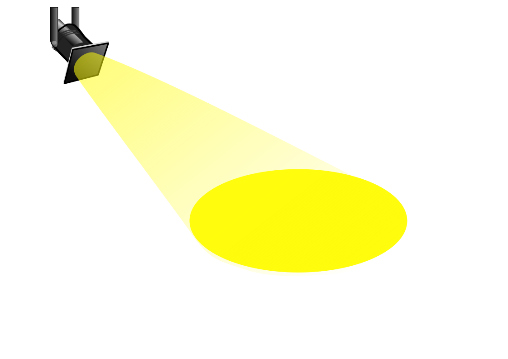 Chapter:Advisor:Advisor email:Advisor phone number:Chapter President:Chapter President email:Membership Total: